                          Venerdi 19 Ottobre 2018*/**/***/**** ricognizione unicaIl comitato organizzatore NON RISPONDE di eventuali furti e/o danni subiti nei parcheggi o nelle scuderie! PARCHEGGI E SCUDERIE NON CUSTODITI !PALASTURLA (INDOOR)MAGGIORE (OUTDOOR)Inizio ore  8.00A 100 *A seguireA 110 *A seguireA 120 *Inizio ore 10.00A100/ A110/ A120/ A130 **Inizio ore 10.30C 140 fasi c.A seguireC 135 tempo ***A seguireC 130 tempo ***Inizio ore 15.00B   90 tempo ****A seguireB 100 tempo ****A seguire.B 110 tempo ****Circa ore 16.45C 120 fasi c. *****A seguireC 115 fasi c. *****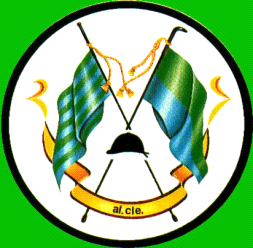 